巴黎ISG高等管理学院DBA工商管理博士巴黎ISG高等管理学院Institut supérieur de gestion (ISG Paris)，简称ISG，是一所综合性私立商学院，ISG创建于1967年，在高等教育领域有着丰富的经验, 颁发法国国家和中国教育部认证的学士和硕士文凭，自ISG创建以来, ISG成为伊拉斯谟高等教育特许证(Charte Erasmus)持有者、是欧洲管理发展基金会(EFMD)、法国高等教育署(Campus France)、国际精英商学院协会(AACSB)、独立精英院校联盟(UGEI)、 美国商会(AMCHAM)和 拉丁美洲管理学院委员会(CLADEA)的组织成员。一、项目优势国内定期邀请知名企业家&大学教授，分享高层精英必修课程及各自成功经验；项目为成功人士量身定做，课程和文凭受到国家认可；国际化庞大的人脉平台，结识来自国内外知名商界远见者；每年2次游学，可参观 5-10家法国知名企业家或机构，与成功企业家面对面交流学习机会；权威认证：中华人民共和国涉外监管网推荐院校；毕业颁发法国国家认证文凭；国家化教学，面授、网络直播、游学等多种形式授课；小班制，中法双语教学，学习沟通零压力；无需脱产，在职就读，工作学习两不误；二、专业介绍DBA工商管理博士核心课程：战略管理•投资回报率策略•管理哲学与领导力•大数据区块链•人工智能•行为经济学•统计学•宏观经济学游学课程：Chanel( 香奈儿 )； HSBC ( 汇丰银行 )；CARREFOUR( 家乐福)； METRO( 麦德龙集团)；泰康人寿；万科集团企业参观+移动课堂入学要求&材料企业中高层管理者&创业公司合伙人&旨在自我提升的优秀者硕士以上学历管理经验8年以上条件不满足管理经验丰富者，经过面试申请后，可申请特殊人才破格录用申请材料：1.护照（6个月以上因私护照）2.个人简历3. 白底电子照片4.硕士学历证明工作证明6. 动机信学制：学制3年（2年半的课程  / 最后半年写论文）证书样本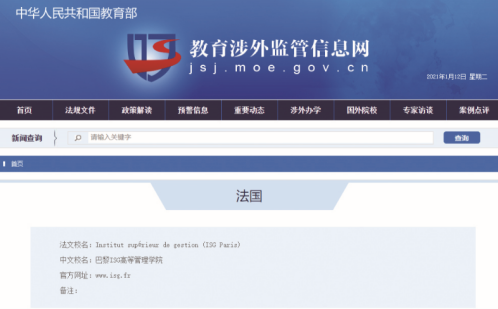 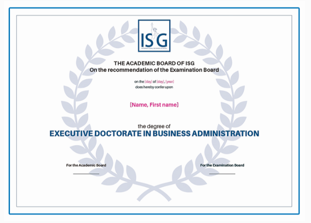 